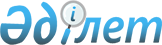 Көкшетау қалалық мәслихатының 2008 жылғы 23 желтоқсандағы № С-18/5 "2009 жылға арналған қалалық бюджет туралы" шешіміне өзгерістер мен толықтыру енгізу туралы
					
			Күшін жойған
			
			
		
					Ақмола облысы Көкшетау қалалық мәслихатының 2009 жылғы 4 желтоқсандағы № С-30/5 шешімі. Ақмола облысы Көкшетау қаласының Әділет басқармасында 2009 жылғы 15 желтоқсанда № 1-1-112 тіркелді. Күші жойылды - Ақмола облысы Көкшетау қалалық мәслихатының 2011 жылғы 11 наурыздағы № С-44/15 шешімімен

      Ескерту. Күші жойылды - Ақмола облысы Көкшетау қалалық мәслихатының 2011.03.11 № С-44/15 шешімімен

      2008 жылғы 4 желтоқсандағы Қазақстан Республикасының Бюджеттік Кодексінің 106 бабы 2 тармағының 4) тармақшасына және Қазақстан Республикасының 2001 жылғы 23 қаңтардағы «Қазақстан Республикасындағы жергілікті мемлекеттік басқару және өзін-өзі басқару туралы» Заңының 6 бабы 1 тармағының 1) тармақшасына сәйкес Көкшетау қалалық мәслихаты ШЕШТІ:



      1. Көкшетау қалалық мәслихатының «2009 жылға арналған қалалық бюджет туралы» 2008 жылғы 23 желтоқсандағы № С-18/5 (Нормативтік құқықтық актілерді мемлекеттік тіркеу тізілімінде № 1-1-94 тіркелген, 2009 жылғы 15 қаңтарда «Көкшетау» газетінде және 2009 жылғы 15 қаңтарда «Степной Маяк» газетінде жарияланған) шешіміне келесі өзгерістер мен толықтыру енгізілсін:



      1 тармақтың 1) тармақшасында:

      «8 840 221,5» саны «8 807 070,5» санымен ауыстырылсын;

      «3 443 580,5» саны «3 410 429,5» санымен ауыстырылсын;

      1 тармақтың 2) тармақшасында:

      «9 294 962,1» саны «9 261 811,1» санымен ауыстырылсын;



      5 тармақта:

      «1 128 794,6» саны «1 097 879,6» санымен ауыстырылсын;

      5 тармақтың 1) тармақшасында:

      «142 819,6» саны «90 435,6» санымен ауыстырылсын;

      5 тармақтың 1) тармақшасындағы бесінші азат жолда:

      «75 279» саны «22 895» санымен ауыстырылсын;

      5 тармақтың 2) тармақшасында:

      «985 975» саны «1 007 444» санымен ауыстырылсын;

      5 тармақтың 2) тармақшасындағы үшінші азат жолда:

      «161 640» саны «183 109» санымен ауыстырылсын;



      6 тармақта:

      «13 384» саны «11 148» санымен ауыстырылсын;

      6 тармақтағы төртінші азат жолда:

      «3 207» саны «971» санымен ауыстырылсын;



      7 тармақтағы үшінші азат жолда:

      «оқу ақысын өтеуге» сөздерінен кейін «колледждерде» сөзімен толықтырылсын;



      Көкшетау қалалық мәслихатының «2009 жылға арналған қалалық бюджет туралы» 2008 жылғы 23 желтоқсандағы № С-18/5 (Нормативтік құқықтық актілерді мемлекеттік тіркеудің тізілімінде № 1-1-94 тіркелген, 2009 жылғы 15 қаңтарда «Көкшетау» газетінде және 2009 жылғы 15 қаңтарда «Степной Маяк» газетінде жарияланған) шешімге 1 қосымшасы осы шешімге қосымшасына сәйкес келесі редакцияда баяндалсын.



      2. Осы шешім Көкшетау қаласының Әділет басқармасында мемлекеттік тіркеуден өткен күннен бастап күшіне енеді және 2009 жылдың 1 қаңтарынан бастап қолданысқа енеді.      Төртінші шақырылған

      Көкшетау қалалық

      мәслихатының 30

      сессия төрағасы                            Б.Яндиев      Төртінші шақырылған

      Көкшетау қалалық

      мәслихатының хатшысы                       Қ.Мұстафина      КЕЛІСІЛДІ:      Көкшетау қаласының әкімі                   Б.Сапаров      «Көкшетау қаласының

      қаржы бөлімі» Мемлекеттік

      мекемесінің бастығы                        Ө.Ыдырысов      «Көкшетау қаласының экономика

      және бюджеттік жоспарлау

      бөлімі» Мемлекеттік мекемесінің

      бастығы                                    А.Омарова

Көкшетау калалық мәслихатының

2009 жылғы 4 желтоқсандағы № С-30/5

шешіміне 1 қосымша 2009 жылға арналған қалалық бюджет
					© 2012. Қазақстан Республикасы Әділет министрлігінің «Қазақстан Республикасының Заңнама және құқықтық ақпарат институты» ШЖҚ РМК
				Са-

на-

тыСы-

ны-

быІш-

кі-

сы-

ны-

быАтауыСома

мың

теңгеI. Кіріс8807070,51Салықтық түсімдер4809065,011Табыс салығы343554,02Жеке табыс салығы343554,013Әлеуметтiк салық2245845,01Әлеуметтік салық2245845,014Меншiкке салынатын салықтар548630,01Мүлiкке салынатын салықтар288971,03Жер салығы87723,04Көлiк құралдарына салынатын салық171800,05Бірыңғай жер салығы136,015Тауарларға, жұмыстарға және қызметтер көрсетуге салынатын iшкi салықтар1544964,02Акциздер1434696,03Табиғи және басқа ресурстарды пайдаланғаны үшiн түсетiн түсiмдер40000,04Кәсiпкерлiк және кәсiби қызметтi жүргiзгенi үшiн алынатын алымдар70268,018Заңдық мәнді іс-әрекеттерді жасағаны және (немесе) құжаттар бергені үшін оған уәкілеттігі бар мемлекеттік органдар немесе лауазымды адамдар алатын міндетті төлемдер126072,01Мемлекеттік баж126072,02Салықтық емес түсiмдер140681,021Мемлекет меншігінен түсетін түсімдер7470,01Мемлекеттік кәсіпорындардың таза кірісі бөлігіндегі түсімдер470,05Мемлекет меншігіндегі мүлікті жалға беруден түсетін кірістер7000,022Мемлекеттік бюджеттен қаржыландырылатын  мемлекеттік мекемелердің тауарларды (жұмыстарды, қызметтер көрсетуді) өткізуінен түсетін түсімдер1500,01Мемлекеттік бюджеттен қаржыландырылатын  мемлекеттік мекемелердің тауарларды (жұмыстарды, қызметтер көрсетуді) өткізуінен түсетін түсімдер1500,023Мемлекеттік бюджеттен қаржыландырылатын  мемлекеттік мекемелер ұйымдастыратын мемлекеттік сатып алуды өткізуден түсетін ақша түсімдері13,01Мемлекеттік бюджеттен қаржыландырылатын  мемлекеттік мекемелер ұйымдастыратын мемлекеттік сатып алу өткізуден түсетін ақша түсімдері13,024Мемлекеттік бюджеттен қаржыландырылатын, сондай-ақ Қазақстан Республикасы Ұлттық Банкінің бюджетінен (шығыстар сметасынан) ұсталатын және қаржыландырылатын мемлекеттік мекемелер салатын айыппұлдар, өсімпұлдар, санкциялар, өндіріп алулар124698,01Мұнай секторы ұйымдарынан түсетін түсімдерді қоспағанда, мемлекеттік бюджеттен қаржыландырылатын, сондай-ақ Қазақстан Республикасы Ұлттық Банкінің бюджетінен (шығыстар сметасынан) ұсталатын және қаржыландырылатын мемлекеттік мекемелер салатын айыппұлдар, өсімпұлдар, санкциялар, өндіріп алулар124698,026Басқа да салықтық емес түсiмдер7000,01Басқа да салықтық емес түсiмдер7000,03Негізгі капиталды сатудан түсетін түсімдер446895,01Жергілікті бюджеттен қаржыландырылатын мемлекеттік мекемелерге бекітілген мүлікті сатудан түсетін түсімдер145270,01Мемлекеттік мекемелерге бекітілген  мемлекеттік мүлікті сату145270,03Жердi және материалдық емес активтердi сату301625,01Жерді сату300000,02Материалдық емес активтерді сату1625,04Ресми трансферттерден түсетін түсімдер3410429,52Мемлекеттiк басқарудың жоғары тұрған органдарынан түсетiн трансферттер3410429,52Облыстық бюджеттен түсетiн трансферттер3410429,5Функ-

цио-

нал-

дық

топКіші функ-

цияБюд-

жет-

тік

бағ-

дар-

лама-

лар-

дың

әкім-

шісіБағ-

дар-

ламаАтауыСома

мың

теңге123456II. Шығыстар9261811,11Жалпы сипаттағы мемлекеттiк қызметтер126611,41Мемлекеттiк басқарудың жалпы функцияларын орындайтын өкiлдi, атқарушы және басқа органдар74182,0112Аудан (облыстық маңызы бар қала) мәслихатының аппараты10450,01Аудан (облыстық маңызы бар қала) мәслихатының қызметін қамтамасыз ету10450,0122Аудан (облыстық маңызы бар қала) әкімінің аппараты50779,01Аудан (облыстық маңызы бар қала) әкімінің қызметін қамтамасыз ету50779,0123Қаладағы аудан, аудандық маңызы бар қала, кент, аул (село), ауылдық (селолық) округ әкімінің аппараты12953,01Қаладағы ауданның, аудандық маңызы бар қаланың, кенттің, ауылдың (селоның), ауылдық (селолық) округтің әкімі аппаратының қызметін қамтамасыз ету12953,02Қаржылық қызмет38064,0452Ауданның (облыстық маңызы бар қаланың) қаржы бөлімі38064,01Қаржы бөлімінің қызметін қамтамасыз ету20383,03Салық салу мақсатында мүлікті бағалауды жүргізу2739,04Біржолғы талондарды беру жөніндегі жұмысты және біржолғы талондарды іске асырудан сомаларды жинаудың толықтығын қамтамасыз етуді ұйымдастыру14942,05Жоспарлау және статистикалық қызмет14365,4453Ауданның (облыстық маңызы бар қаланың) экономика және бюджеттік жоспарлау бөлімі14365,41Экономика және бюджеттік жоспарлау бөлімніңі қызметін қамтамасыз ету14318,42Ақпараттық жүйелер құру47,02Қорғаныс11265,01Әскери мұқтаждар4865,0122Аудан (облыстық маңызы бар қала) әкімінің аппараты4865,05Жалпыға бірдей әскери міндетті атқару шеңберіндегі іс-шаралар4865,02Төтенше жағдайлар жөнiндегi жұмыстарды ұйымдастыру6400,0122Аудан (облыстық маңызы бар қала) әкімінің аппараты6400,06Аудан (облыстық маңызы бар қала) ауқымындағы төтенше жағдайлардың алдын алу және оларды жою6400,03Қоғамдық тәртіп, қауіпсіздік, құқық, сот, қылмыстық-атқару қызметі45370,01Құқық қорғау қызметi45370,0458Ауданның (облыстық маңызы бар қаланың) тұрғын үй-коммуналдық шаруашылығы, жолаушылар көлігі және автомобиль жолдары бөлімі45370,021Елдi мекендерде жол жүрісі қауiпсiздiгін қамтамасыз ету45370,04Бiлiм беру3553928,61Мектепке дейiнгi тәрбие және оқыту23121,0464Ауданның (облыстық маңызы бар қаланың) білім беру бөлімі23121,09Мектепке дейінгі тәрбие ұйымдарының қызметін қамтамасыз ету23121,02Бастауыш, негізгі орта және жалпы орта білім беру2441801,6464Ауданның (облыстық маңызы бар қаланың) білім беру бөлімі2441801,63Жалпы білім беру2305715,66Балалар үшін қосымша білім беру104535,010Республикалық бюджеттен берілетін нысаналы трансферттердің есебінен білім берудің мемлекеттік жүйесіне оқытудың жаңа технологияларын енгізу 31551,04Техникалық және кәсіптік, орта білімнен кейінгі білім беру11514,0464Ауданның (облыстық маңызы бар қаланың) білім беру бөлімі11514,018Кәсіптік оқытуды ұйымдастыру11514,09Білім беру саласындағы өзге де қызметтер1077492,0464Ауданның (облыстық маңызы бар қаланың) білім беру бөлімі70048,01Білім беру бөлімінің қызметін қамтамасыз ету10245,04Ауданның (облыстық маңызы бар қаланың) мемлекеттік білім беру мекемелерінде білім беру жүйесін ақпараттандыру4322,05Ауданның (облыстық маңызы бар қаланың) мемлекеттік білім беру мекемелер үшін оқулықтар мен оқу-әдiстемелiк кешендерді сатып алу және жеткізу15322,07Аудандық (қалалық) ауқымдағы мектеп олимпиадаларын және мектептен тыс іс-шараларды өткiзу581,011Өңірлік жұмыспен қамту және кадрларды қайта даярлау стратегиясын іске асыру шеңберінде білім беру объектілерін күрделі, ағымды жөндеу39578,0467Ауданның (облыстық маңызы бар қаланың) құрылыс бөлімі1007444,037Білім беру объектілерін салу және реконструкциялау1007444,06Әлеуметтiк көмек және әлеуметтiк қамсыздандыру356090,32Әлеуметтiк көмек309110,0451Ауданның (облыстық маңызы бар қаланың) жұмыспен қамту және әлеуметтік бағдарламалар бөлімі309110,02Еңбекпен қамту бағдарламасы75350,04Ауылдық жерлерде тұратын денсаулық сақтау, білім беру, әлеуметтік қамтамасыз ету, мәдениет және спорт мамандарына отын сатып алуға Қазақстан Республикасының заңнамасына сәйкес әлеуметтік көмек көрсету2685,05Мемлекеттік атаулы әлеуметтік көмек19844,06Тұрғын үй көмегі32025,07Жергілікті өкілетті органдардың шешімі бойынша азаматтардың жекелеген топтарына әлеуметтік көмек82444,010Үйден тәрбиеленіп оқытылатын мүгедек балаларды материалдық қамтамасыз ету1463,013Белгіленген тұрғылықты жері жоқ тұлғаларды әлеуметтік бейімдеу20002,014Мұқтаж азаматтарға үйде әлеуметтiк көмек көрсету37597,01618 жасқа дейінгі балаларға мемлекеттік жәрдемақылар11000,017Мүгедектерді оңалту жеке бағдарламасына сәйкес, мұқтаж мүгедектерді міндетті гигиеналық құралдармен қамтамасыз етуге, және ымдау тілі мамандарының, жеке көмекшілердің қызмет көрсету26700,09Әлеуметтiк көмек және әлеуметтiк қамтамасыз ету салаларындағы өзге де қызметтер46980,3451Ауданның (облыстық маңызы бар қаланың) жұмыспен қамту және әлеуметтік бағдарламалар бөлімі46980,31Жұмыспен қамту және әлеуметтік бағдарламалар бөлімінің қызметін қамтамасыз ету45831,311Жәрдемақыларды және басқа да әлеуметтік төлемдерді есептеу, төлеу мен жеткізу бойынша қызметтерге ақы төлеу 1149,07Тұрғын үй-коммуналдық шаруашылық2832530,61Тұрғын үй шаруашылығы1196051,3458Ауданның (облыстық маңызы бар қаланың) тұрғын үй-коммуналдық шаруашылығы, жолаушылар көлігі және автомобиль жолдары бөлімі9000,04Азаматтардың жекелеген санаттарын тұрғын үймен қамтамасыз ету9000,0467Ауданның (облыстық маңызы бар қаланың) құрылыс бөлімі1187051,33Мемлекеттік коммуналдық тұрғын үй қорының тұрғын үй құрылысы және (немесе) сатып алу2802,04Инженерлік коммуникациялық инфрақұрылымды дамыту, жайластыру және (немесе) сатып алу375582,419Тұрғын үй салу және (немесе) сатып алу808666,92Коммуналдық шаруашылық1414094,3123Қаладағы аудан, аудандық маңызы бар қала, кент, аул  (село), ауылдық (селолық) округ әкімінің аппараты8856,014Елді мекендерді сумен жабдықтауды ұйымдастыру8856,0458Ауданның (облыстық маңызы бар қаланың) тұрғын үй-коммуналдық шаруашылығы, жолаушылар көлігі және автомобиль жолдары бөлімі884448,012Сумен жабдықтау және су бөлу жүйесінің қызмет етуі 124652,030Өңірлік жұмыспен қамту және кадрларды қайта даярлау стратегиясын іске асыру шеңберінде инженерлік коммуникациялық инфрақұрылымды жөндеу және елді-мекендерді көркейту759796,0467Ауданның (облыстық маңызы бар қаланың) құрылыс бөлімі520790,36Сумен жабдықтау жүйесін дамыту300000,031Өңірлік жұмыспен қамту және кадрларды қайта даярлау стратегиясын іске асыру шеңберінде инженерлік коммуникациялық инфрақұрылымды дамыту және елді-мекендерді көркейту220790,33Елді-мекендерді көркейту222385,0123Қаладағы аудан, аудандық маңызы бар қала, кент, аул  (село), ауылдық (селолық) округ әкімінің аппараты13443,08Елді мекендерде көшелерді жарықтандыру1095,09Елді мекендердің санитариясын қамтамасыз ету7276,011Елді мекендерді абаттандыру мен көгалдандыру5072,0458Ауданның (облыстық маңызы бар қаланың) тұрғын үй-коммуналдық шаруашылығы, жолаушылар көлігі және автомобиль жолдары бөлімі208942,015Елдi мекендердегі көшелердi жарықтандыру26587,016Елдi мекендердiң санитариясын қамтамасыз ету110529,017Жерлеу орындарын күтiп-ұстау және туысы жоқтарды жерлеу6436,018Елдi мекендердi абаттандыру және көгалдандыру65390,08Мәдениет, спорт, туризм және ақпараттық кеңістiк527384,91Мәдениет саласындағы қызмет93674,0123Қаладағы аудан, аудандық маңызы бар қала, кент, аул (село), ауылдық (селолық) округ әкімінің аппараты15686,06Жергілікті деңгейде мәдени-демалыс жұмыстарын қолдау15686,0455Ауданның (облыстық маңызы бар қаланың) мәдениет және тілдерді дамыту бөлімі77988,03Мәдени-демалыс жұмысын қолдау77988,02Спорт349077,1465Ауданның (облыстық маңызы бар қаланың) денешынықтыру және спорт бөлімі13990,06Аудандық (облыстық маңызы бар қалалық) деңгейде спорттық жарыстар өткiзу4098,07Әртүрлi спорт түрлерi бойынша аудан (облыстық маңызы бар қала) құрама командаларының мүшелерiн дайындау және олардың облыстық спорт жарыстарына қатысуы9892,0467Ауданның (облыстық маңызы бар қаланың) құрылыс бөлімі335087,18Спорт объектілерін дамыту335087,13Ақпараттық кеңiстiк56565,0455Ауданның (облыстық маңызы бар қаланың) мәдениет және тілдерді дамыту бөлімі37580,06Аудандық (қалалық) кiтапханалардың жұмыс iстеуi35485,07Мемлекеттік тілді және Қазақстан халықтарының басқа да тілдерін дамыту2095,0456Ауданның (облыстық маңызы бар қаланың) ішкі саясат бөлімі18985,02Бұқаралық ақпарат құралдары арқылы мемлекеттiк ақпарат саясатын жүргізу18985,09Мәдениет, спорт, туризм және ақпараттық кеңiстiктi ұйымдастыру жөнiндегi өзге де қызметтер28068,8455Ауданның (облыстық маңызы бар қаланың) мәдениет және тілдерді дамыту бөлімі8421,01Мәдениет және тілдерді дамыту бөлімінің қызметін қамтамасыз ету8421,0456Ауданның (облыстық маңызы бар қаланың) ішкі саясат бөлімі13824,01Ішкі саясат дамыту бөлімінің қызметін қамтамасыз ету11752,03Жастар саясаты саласындағы өңірлік бағдарламаларды iске асыру2072,0465Ауданның (облыстық маңызы бар қаланың) денешынықтыру және спорт бөлімі5823,81Денешынықтыру және спорт бөлімінің қызметін қамтамасыз ету5823,810Ауыл, су, орман, балық шаруашылығы, ерекше қорғалатын табиғи аумақтар, қоршаған ортаны және жануарлар дүниесін қорғау, жер қатынастары15861,01Ауыл шаруашылығы5241,0462Ауданның (облыстық маңызы бар қаланың) ауыл шаруашылық бөлімі4270,01Ауыл шаруашылығы бөлімінің қызметін қамтамасыз ету4270,0453Ауданның (облыстық маңызы бар қаланың) экономика және бюджеттік жоспарлау бөлімі971,099Республикалық бюджеттен берілетін нысаналы трансферттер есебінен ауылдық елді мекендер саласының мамандарын әлеуметтік қолдау шараларын іске асыру971,06Жер қатынастары10620,0463Ауданның (облыстық маңызы бар қаланың) жер қатынастары бөлімі10620,01Жер қатынастары бөлімінің қызметін қамтамасыз ету10620,011Өнеркәсіп, сәулет, қала құрылысы және құрылыс қызметі70913,02Сәулет, қала құрылысы және құрылыс қызметі70913,0467Ауданның (облыстық маңызы бар қаланың) құрылыс бөлімі18752,01Құрылыс бөлімінің қызметін қамтамасыз ету18752,0468Ауданның (облыстық маңызы бар қаланың) сәулет және қала құрылысы бөлімі52161,01Қала құрылысы және сәулет бөлімінің қызметін қамтамасыз ету8697,03Аудан аумағы қала құрылысын дамытудың кешенді схемаларын, аудандық (облыстық) маңызы бар қалалардың, кенттердің және өзге де ауылдық елді мекендердің бас жоспарларын әзірлеу43464,012Көлiк және коммуникация429102,01Автомобиль көлiгi137074,0123Қаладағы аудан, аудандық маңызы бар қала, кент, аул (село), ауылдық (селолық) округ әкімінің аппараты4806,013Аудандық маңызы бар қалаларда, кенттерде, ауылдарда (селоларда), ауылдық (селолық), округтерде автомобиль жолдарының жұмыс істеуін қамтамасыз ету4806,0458Ауданның (облыстық маңызы бар қаланың) тұрғын үй-коммуналдық шаруашылығы, жолаушылар көлігі және автомобиль жолдары бөлімі132268,023Автомобиль жолдарының жұмыс істеуін қамтамасыз ету132268,09Көлiк және коммуникациялар саласындағы өзге де қызметтер292028,0458Ауданның (облыстық маңызы бар қаланың) тұрғын үй-коммуналдық шаруашылығы, жолаушылар көлігі және автомобиль жолдары бөлімі292028,08Өңірлік жұмыспен қамту және кадрларды қайта даярлау стратегиясын іске асыру шеңберінде аудандық маңызы бар автомобиль жолдарын, қала және елді-мекендер көшелерін жөндеу және ұстау292028,013Басқалар151411,73Кәсiпкерлiк қызметтi қолдау және бәсекелестікті қорғау4444,0469Ауданның (облыстық маңызы бар қаланың) кәсіпкерлік бөлімі4444,01Кәсіпкерлік бөлімі қызметін қамтамасыз ету4144,03Кәсіпкерлік қызметті қолдау300,09Басқалар146967,7452Ауданның (облыстық маңызы бар қаланың) қаржы бөлімі110010,012Ауданның (облыстық маңызы бар қаланың) жергілікті атқарушы органының резерві 110010,0458Ауданның (облыстық маңызы бар қаланың) тұрғын үй-коммуналдық шаруашылығы, жолаушылар көлігі және автомобиль жолдары бөлімі36957,71Тұрғын үй-коммуналдық шаруашылығы, жолаушылар көлігі және автомобиль жолдары бөлімінің қызметін қамтамасыз ету36957,715Ресми трансферттер1141342,61Ресми трансферттер1141342,6452Ауданның (облыстық маңызы бар қаланың) қаржы бөлімі1141342,66Нысаналы пайдаланылмаған (толық пайдаланылмаған) трансферттерді қайтару1271,67Бюджеттік алулар1140071,0III. Таза бюджеттік несие беру:-153905,0бюджеттік несиелер;05Бюджеттік несиені өтеу153905,01Бюджеттік несиені өтеу153905,01Мемлекеттік бюджеттен берілген бюджеттік кредиттерді өтеу153905,0IV. Қаржы активтерімен жасалатын операциялар сальдосы:135893,2қаржы активтерін алу;135893,213Басқалар135893,29Басқалар135893,2452Ауданның (облыстық маңызы бар қаланың) қаржы бөлімі135893,214Заңды тұлғалардың жарғылық капиталын қалыптастыру немесе ұлғайту135893,2V. Бюджет тапшылығы (профицит)-436728,8VI. Бюджет тапшылығын қаржыландыру (профицитті пайдалану)436728,87Түсімдер өтеу502195,01Мемлекеттік ішкі қарыздар502195,02Қарыз алу келісім-шарттары502195,016Қарыздарды өтеу142000,01Қарыздарды өтеу142000,0452Ауданның (облыстық маңызы бар қаланың) қаржы бөлімі142000,09Жергілікті атқарушы органдардың борышын өтеу142000,08Бюджет қаражаттарының пайдаланылатын қалдықтары76533,81Бюджет қаражаты қалдықтары76533,81Бюджет қаражатының бос қалдықтары76533,8